Cells worksheetName three components that animal cells have in common with plant cells._______________________________________   ______________________________________________________________________________Identify the parts of the cell.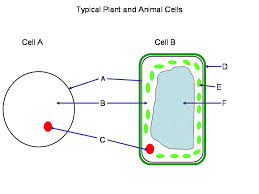 State the function of the following parts of the cell.Cell membrane: _________________________________________________________________Nucleus: _______________________________________________________________________Cytoplasm: _____________________________________________________________________For each of the following characteristics, indicate with a checkmark, which ones relate to an animal cell or a plant cell.ABCDEFCharacteristicsAnimal CellPlant CellLarge vacuoleGeometric shapeAbsence of chloroplastsRounder shapeCell wall